Unidade Universitária de ______________________________ _____ de _______________ de 20_____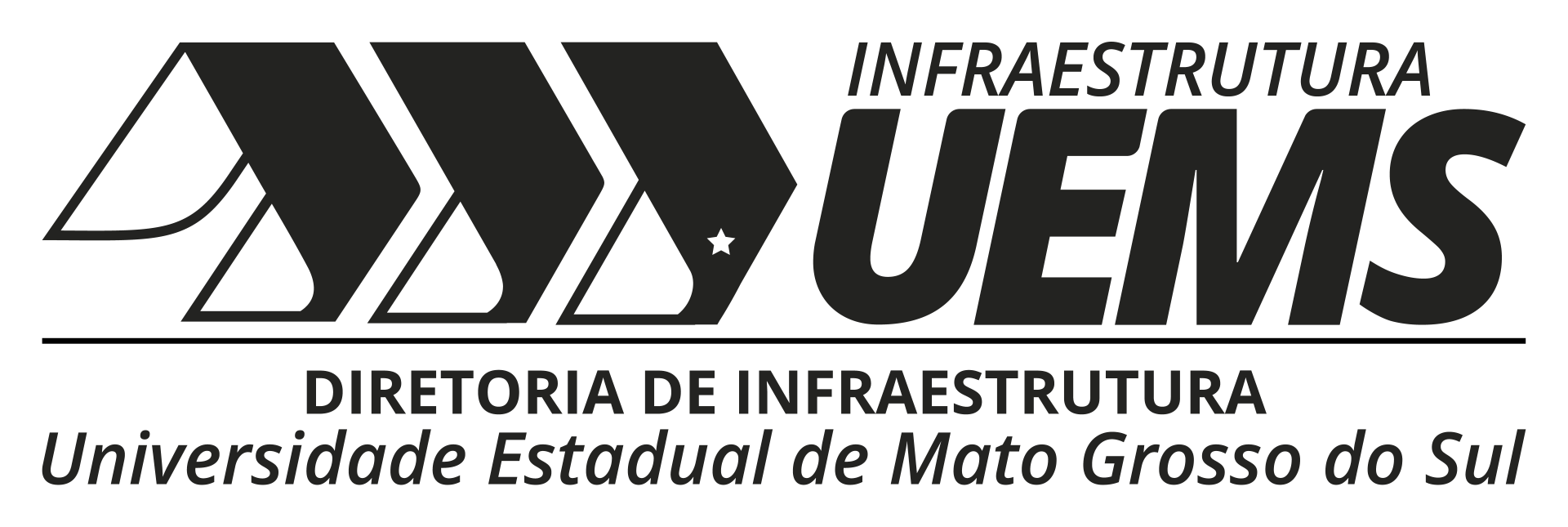 SETOR DE TRANSPORTEREQUISIÇÃO DE VEÍCULOPASSAGEIROSetor Requisitante:Responsável Requisitante:(Nome/Cargo/Função)Percurso:Número de Ocupantes:Identificação dos Ocupantes:Finalizade da Viagem:Data de atendimentoData de atendimentoData de atendimentoData de atendimentoData de atendimentoSaídaSaídaRetornoRetornoRetornoDia:Horário:Horário:Dia:Horário:__________________________________________________Assinatura – Requisitante__________________________________________________Assinatura – Chefia Imediata